РОССИЙСКАЯ АКАДЕМИЯ ХУДОЖЕСТВПрограмма международной научной конференции«Искусство скульптуры в ХХ–XXI веках:мастера, тенденции, проблемы»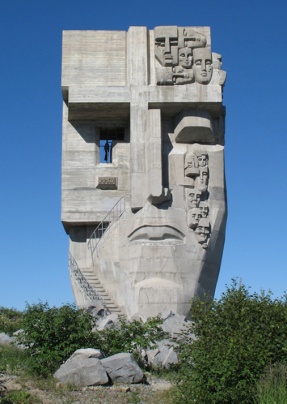 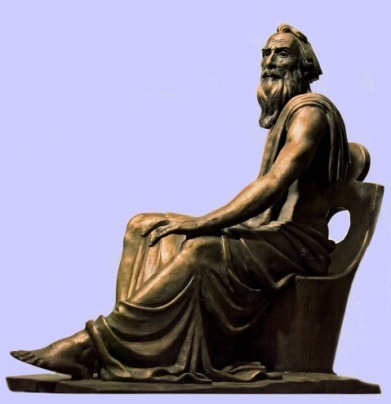 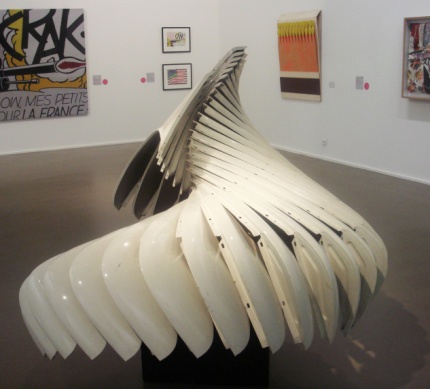 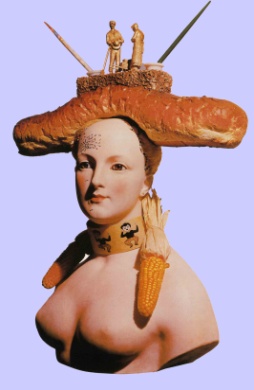 27–29 мая 2015 годаМОСКВАНаучный совет по историко-теоретическим проблемам искусствознания ОИФН РАННИИ теории и истории изобразительных искусств РАХГосударственный институт искусствознания МК РФГосударственный музей изобразительных искусств имени А.С. Пушкинаприглашают Вас принять участие в международной научной конференции«Искусство скульптуры в ХХ–XXI веках:мастера, тенденции, проблемы»Конференция проходит 27–29 мая 2015 годав Белом зале Российской академии художеств (Пречистенка, 21) и в Зале заседаний Ученого совета НИИ РАХ (Пречистенка, 21, НИИ РАХ, комн. № 8)начало утренних заседаний  10.30начало  дневных  заседаний  15.00регламент докладов – до 20 минутрегламент докладов на круглом столе – до 12 минутрегламент выступлений на круглом столе – до 7 минутПроезд: до метро «Парк культуры» или «Кропоткинская»Вход свободный
Справки: e-mail: sculpture20@yandex.ru т/ф (495) 637-31-7627 мая  10.30  Белый зал АкадемииВедет заседание А.В. ТолстойРегистрация участников конференции 10.00–10.30Открытие конференции 10.30Приветствие от Президиума Российской академии художествПриветствие от Научного совета по историко-теоретическим проблемам искусствознания ОИФН Российской академии наукПриветствие от Оргкомитета конференцииЗолотов Андрей Андреевич (Москва, Российская академия художеств)Об артистизме и подлинности в произведении скульптуры (художник и герой – к сомасштабности личностей)Мережников Андрей Николаевич (Екатеринбург, Уральский федеральный университет имени первого Президента России Б.Н. Ельцина)Цветовая форма. Проблема полихромного рельефа в ХХ веке (от М. Врубеля до В. Фаворского)Орлов Сергей Игоревич (Москва, НИИ теории и истории изобразительных искусств РАХ)Скульптура и экспансия предметаЯкимович Александр Клавдианович (Москва, НИИ теории и истории изобразительных искусств РАХ)Завещание Марселя Дюшана. Инсталляция музея ФиладельфииВасилевская Елена Викторовна (Санкт-Петербург, Государственный Русский музей)«Предмет» в скульптуре  второй половины ХХ – начала ХХI векаФрейверт Людмила Борисовна (Московский государственный университет технологий и управления им. К.Г. Разумовского)Скульптурность в скульптуре и дизайне27 мая  15.00  Белый зал АкадемииВедет заседание О.В. КалугинаГрибоносова-Гребнева Елена Владимировна (Московский Государственный университет им. М.В. Ломоносова) Романтика выбора. О поисках синтетического стиля в отечественной скульптуре 1920-х годовАлексеев Евгений Павлович (Екатеринбург, Уральский федеральный университет имени первого Президента России Б.Н.Ельцина)«Гипсовые часовые»: скульптура Урала 1930-х годовБельский Павел Евгеньевич (Санкт-Петербург, Государственный Русский музей)Из истории использования нетрадиционных материалов в советской монументальной скульптуре 1930-х – первой половины 1950-х годовСлавова Любовь Александровна (Санкт-Петербург, Государственный Русский музей)Традиция классики в станковой скульптуре Ленинграда – Петербурга. Коллекция Русского музеяИгнатьев Павел Петрович (Союз Художников России)Скульптор  Яков Троупянский и петербургский  неоклассицизм ХХ векаНефёдова Антонина Борисовна (Москва, Государственный Дарвиновский музей)Традиции и новаторство в творчестве В.А. Ватагина (1884–1969) (на примере коллекции скульптуры Государственного Дарвиновского музея)Васильева Анна Владимировна (Москва, Государственный Дарвиновский музей)Образы вымерших животных в русской скульптуре ХХ века27 мая  15.00  Зал Ученого совета НИИ РАХВедет заседание М.А. БусевТрусова Полина Александровна (Санкт-Петербург, Государственный Эрмитаж)«Классическое греческое или классическое готическое?» Искусство Аристида Майоля в концепции классической традиции Мориса ДениГанган Андрей Владимирович (Санкт-Петербург)Огюст Роден и Медардо Россо: формальный поиск как творческий метод в скульптуре конца XIX векаГеташвили Нина Викторовна (Российская Академия живописи, ваяния и зодчества Ильи Глазунова)Скульптура в творчестве Джорджо де КирикоОрлова Ксения Валерьевна (Москва, Государственный институт искусствознания МК РФ)Скульптура Жоана МироКортунова Наталья Дмитриевна (Москва, Государственный музей изобразительных искусств им. А.С. Пушкина)Скульптура Ханса Арпа. Природа как «пра-модуль» творчестваКрасносельская Любовь Константиновна (Санкт Петербургская государственная консерватория имени Н.А. Римского-Корсакова)Религиозная скульптура Франческо МессиныЗоря Алина Алексеевна (Санкт-Петербург, Государственный Русский музей)Скульптура Луизы Невельсон в контексте художественной практики 1940 –1970-х годов. Консерватизм и новаторствоКраузе Диана Олеговна (Московский музей современного искусства)Джакомо Манцу: скульптурное оформление капеллы Маджоре в Католическом университете Святого Сердца в Милане28 мая 10.30  Белый зал АкадемииВедет заседание Т.А. ГалееваАндреева Александра Юрьевна (Переславль-Залесский историко-архитектурный и художественный музей-заповедник)Меркуров – диалоги автора с камнемБутрова Елена Владиславовна (Москва, Международный фонд искусств им.С.Д. Эрьзи) Выдающийся русский скульптор ХХ века Степан Эрьзя и АргентинаДоронина Людмила Николаевна (Московский городской педагогический  университет)Исход и возвращение (к 90-летию Эрнста Неизвестного)Волчок Юрий Павлович (Москва, Научно-исследовательский институт теории и истории архитектуры и градостроительства)Международный конкурс на «Памятник жертвам авиакатастрофы под Смоленском в 2010 году». Выбор жюриАппаева Жаухар Мустафаевна (Нальчик, АИС)Монументальная скульптура Кабардино-Балкарии. В поисках национальной идентичностиАхметова Дина Ирековна (Казань, Институт языка, литературы и искусства им. Г. Ибрагимова Академии наук РТ)Объекты художника Ильгизара ХасановаБезгубова Анастасия Александровна (Санкт-Петербург, АИС)Роль графичности и силуэта в скульптуре Андрея и Владимира Гофманов (André Hofmann, Vladimir Hofmann)28 мая 10.30  Зал Ученого совета НИИ РАХВедет заседание Н.В. ГеташвилиХасьянова Лейла Самиуловна (Российская академия художеств)Творчество Мариана КонечныСадовский Лукаш Миколай (Польша, Лодзь, Академия Изобразительных Искусств)Творчество Игоря Моторая (1944–2014)Булычева Елена Ивановна (Нижегородская государственная консерватория им. М.И. Глинки)Выставочный проект «Ангелы» Игоря Миторая в ПизеБусев Михаил Алексеевич (Москва, НИИ теории и истории изобразительных искусств РАХ, Государственный институт искусствознания МК РФ)Античные мотивы и образы в творчестве парижских неоавангардистов: Ив Клен, Христо, Сезар, АрманГаврилов (Вотский) Виктор Александрович (Санкт-Петербургский государственный университет технологии и дизайна)Антипространственная утопия / Апокалиптические реминисценции в творчестве ХристоКудрявцева Софья Владимировна (Санкт-Петербург, Государственный Эрмитаж)Скульптурные корни архитектурных образов Сантьяго КалатравыЩетинина Наталия Владимировна (Санкт-Петербургский государственный университет)Проблема материала в творчестве Дж. Кунса28 мая 15.00  Белый зал АкадемииВедет заседание Е.П. АлексеевБурганова Мария Александровна (Московская государственная художественно-промышленная академия им. С.Г. Строганова)Опыт экспонирования скульптуры новейшего времениСедова Ирина Николаевна (Москва, Государственная Третьяковская галерея)От эксперимента к монументальному образу. Александр Рукавишников: скульптурная  мастерская как творческая лабораторияЖарова Елена Александровна (Санкт-Петербург, Государственный музей городской скульптуры)Основные проблемы проектирования и установки произведений монументального искусства в городской среде на примере новых памятников Санкт-Петербурга, посвященных военной истории РоссииКасым Софья Васильевна (Санкт-Петербург, Галерея  современной скульптуры и пластики, Санкт-Петербургский государственный институт культуры)Проект «вторая жизнь дерева»: от эскиза к воплощениюКривдина Ольга Алексеевна (Санкт-Петербург, Государственный Русский музей,  Государственный академический институт живописи, скульптуры и архитектуры им. И.Е. Репина), Тычинин Борис Борисович (Санкт-Петербург, Центральный музей железнодорожного транспорта)Памятники и скульптурные объекты, установленные к 300-летию Санкт-ПетербургаГилева Ксения Александровна (Екатеринбургский музей изобразительных искусств)Каслинский скульптор Александр ГилевБаторова Елена Александровна (Московский педагогический государственный университет)Современный скульптор Даши Намдаков 28 мая 15.00  Зал Ученого совета НИИ РАХВедет заседание О.А. КривдинаВойницкий Павел Владимирович (Беларусь, Минск, Белорусский национальный технический университет)Шаг с советского педестала: городская скульптура Беларуси периода независимостиБицютко Лия Геннадьевна (Беларусь, Минск, Белорусский национальный технический университет)Взаимодействие скульптуры и архитектуры в урбанистической среде малых и средних городов БеларусиНаумов Николай Анатольевич (Москва, АИС, МСХ)Диалектика дискретного и непрерывного в формообразовании для одного класса скульптурных композицийПерфильева Ирина Юрьевна (Москва, НИИ теории и истории изобразительных искусств РАХ)Ювелирная пластика в поисках «постамента». Художественные украшения второй половины ХХ векаМалова Татьяна Викторовна (Москва, НИИ теории и истории изобразительных искусств РАХ)Музейные смотрители. Археология «классического» в современной скульптуреПлиева Маргарита Георгиевна (Владикавказ, Институт цивилизации)Современная жанровая скульптура города Владикавказа, Республики Северной Осетии – Алании: истоки и тенденцииМиннигулова Фарида Муслимовна (Екатеринбургский музейный центр народного творчества «Гамаюн»)Скульптура из металлолома: поиски и находки в современном уральском искусстве 29 мая 10.30 Белый зал АкадемииВедет заседание С.В. КудрявцеваСечин Александр Георгиевич (Санкт-Петербург, Российский государственный педагогический университет имени А.И. Герцена)Пластическая метафора женственности – живописный художественный образ, оплодотворенный аллюзиями на древние статуи богини ВенерыТюнина Елена Александровна (Санкт-Петербург, Институт телевидения, бизнеса и дизайна)Жан Тэнгли и Ники де Сен-Фалль. Феномен совместного творчестваНольде Наталья Львовна (Московский государственный университет печати имени Ивана Федорова, Институт графики и искусства книги)Объекты и структуры из металла, смешанных материалов в творчестве Вадима СидураНиколаева Екатерина Александровна (Санкт-Петербург, Государственный Русский музей)Семантика художественного образа в абстрактных рельефах А.Н. Красулина, М.А. Кастальской,  В.В. Яшигина Рытикова Вера Валентиновна (Санкт-Петербург, Государственный музей городской скульптуры)Заметки о творчестве Л. Сморгона, И. Ярошевич,  Д. Каминкера, Р. Лотоша. Скульптура в пространстве Петербурга. ХХI векСарычева Мария Александровна (Государственный историко-культурный музей-заповедник «Московский Кремль»)Поэтические образы в медальерной пластики Н.А. Посядо29 мая 10.30  Зал Ученого совета НИИ РАХЗаседание ведет П.В. ВойницкийЧеремхин Владимир Ильич (Москва, Государственный музей изобразительных искусств им. А.С. Пушкина), Васильева Ольга Александровна (Москва, Государственная Третьяковская галерея), Иванова Нинель Вильяновна (Москва)К вопросу о датировке скульптуры «Сидящий человек» из собрания «Музея-мастерской скульптора А.С. Голубкиной»Титова Людмила Олеговна, Баринова Елена Анатольевна (Санкт-Петербург, филиал Государственного музея городской скульптуры «Мастерская М.К. Аникушина») «Мастерская М.К. Аникушина» – новый скульптурный музей в Петербурге. Опыт созданияАвдеева Вера Владимировна, Галеева Тамара Александровна (Екатеринбург, Уральский федеральный университет им. первого Президента России Б.Н. Ельцина)«Иконные» рельефы Е.М. Малахина (1935–2005) в русле поставангардных тенденций последней трети ХХ векаХисамова Дина Диасовна (Казань, Государственный музей изобразительных искусств Республики Татарстан)Монументальная скульптура Татарстана на рубеже 1990–2000-х годов: пути надежд и поисков, консерватизм менталитета Чмырева Ирина Юрьевна (Москва, НИИ теории и истории изобразительных искусств РАХ)Фотография. Скульптура. Фотоскульптура. Пространство выставок фотографии и современного искусства в Москве в 1990-е годыМарьяновская Ольга Валерьевна (Москва, Студии художников им. В.В. Верещагина МВД России)Творческая мастерская как учебный центр и актуальное объединение художников-скульпторов разных поколенийБаранов Пётр Леонидович (Москва, АИС)Проблема взаимодействия скульптуры с другими видами искусства на выставках московских скульпторов последних лет29 мая 15.00 Белый зал АкадемииКруглый стол ведет М.А. БусевКазакова Светлана Константиновна (АИС)Современная городская скульптура: диалог со зрителемПопова Полина Игоревна (Санкт-Петербург, Научно-исследовательский музей РАХ)Скульптурный симпозиум как способ поиска новых пластических решений для городской среды. К актуальной практике современных петербургских скульпторовЯхненко Елена Васильевна (Москва, Государственный музей керамики и «Усадьба Кусково XVIII века»)Скульптура в городском пространстве. К вопросу о жанрахЕрохин Виктор Михайлович (Москва, Российская академия художеств)О роли новых технологий в современной скульптурной практике (на примере применения метода объёмного лазерного сканирования, применяемого в медальерном искусстве)Азбуханова Инесса Ивановна (Москва, Российская академия художеств)Эволюция принципов пластического мышленияКалугина Ольга Вениаминовна (Москва, НИИ теории и истории изобразительных искусств РАХ)Конкурсы на возведение монументов в современной России: проблема выбора и  художественного качестваСвободная дискуссияЗакрытие конференции